FORM CR 43    NOTICE OF RESIGNATION OF AUDITOR[Section 746 of the Companies Act, 2015]	Name of the company:	Number of the company:	To the Registrar of Companies:The above company hereby gives notice in accordance with section 746 of the Companies Act, 2015 that the auditor of the company, as specified in column 1 of the table below, ceased to hold office on the date specified opposite that name in column 2 of that table.Lodged on behalf of the company by: Name: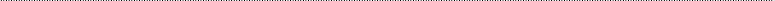 Address: Signature: Capacity74: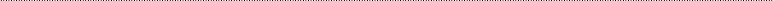 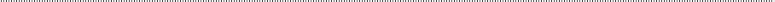 Date: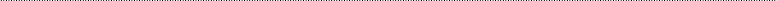 Column 1Name and address of the auditor concernedColumn 2Date on which the auditor ceased to hold office____/___/______ [dd/mm/yyyy]____/___/______ [dd/mm/yyyy]